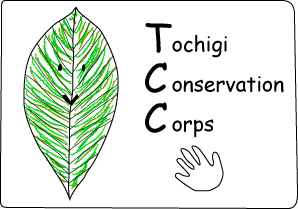 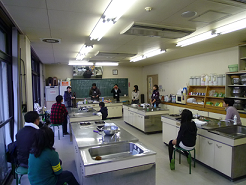 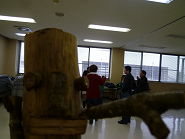 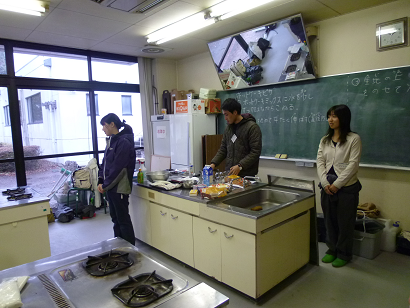 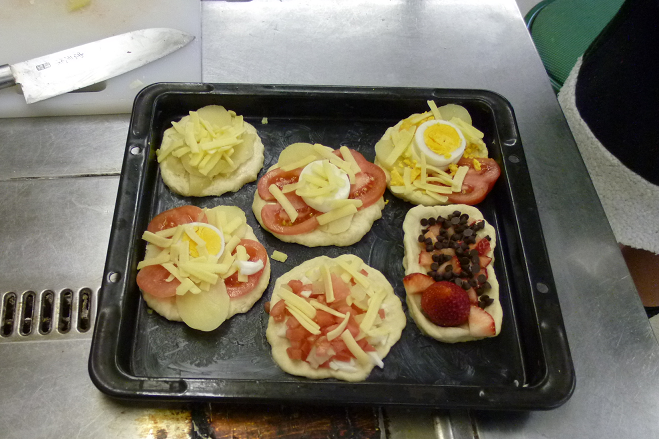 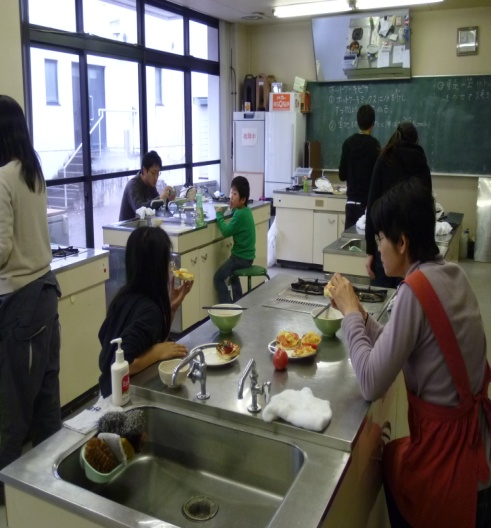 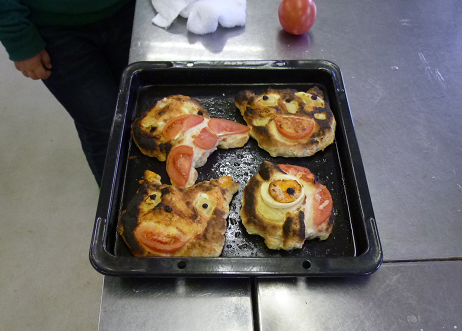 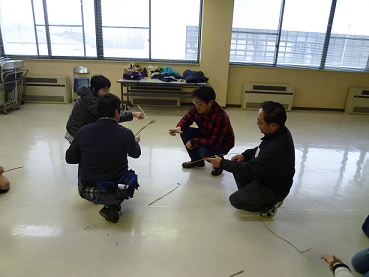 午後：木工クラフト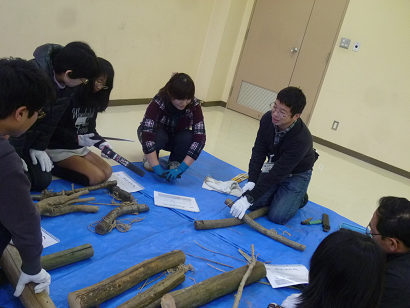 丸太を使って、名札やストラップなどを工作しました。　まずは木を切るところから始め、穴をあけたり、毛糸・フェルト・ペンを使って飾り付けをしました。それぞれの力を合わせ、個性豊かなものがたくさん仕上がりました。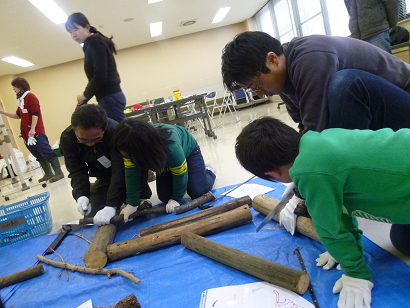 イメージ通りの丸太を見つけたら、好きな大きさに切っていきます。　　　　　　　　　　　　　　　　　　　　　のこぎりを使った事がある人も、はじめて使った人も一生懸命、悪戦苦闘しながら丸太を切っていました。親子で協力しながらの、楽しい共同作業になったと思います。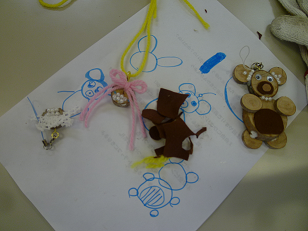 丸太が切り終わったら、次は飾り付けです。自由な飾り付けで、とてもよく個性が出ています。毛糸を使ったり色を塗ったり、かわいいものやかっこいいものがたくさんできました。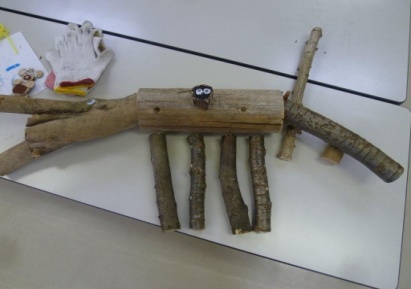 参加者の感想イベントの実施にあたり、ご協力頂いた皆様、本当にありがとうございました☆